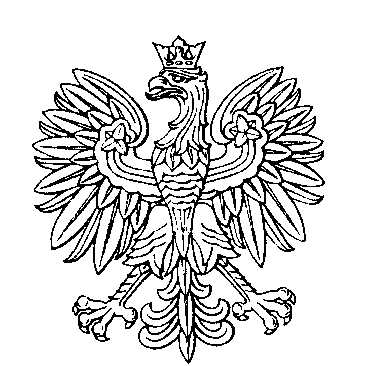 OBWODOWA KOMISJA WYBORCZA NR 2w gminie OstrorógSKŁAD KOMISJI:Przewodniczący	Magdalena Dorota Łabińska-BłaszykZastępca Przewodniczącego	Romana Joanna KaszkowiakCZŁONKOWIE: